Seksowne letnie sukienki<strong>Seksowne letnie sukienki</strong> to w okresie wakacji najchętniej wybierana część garderoby. Jakie są najnowsze trendy na sezon 2018?Seksowne letnie sukienki - idealny wybór na wakacjeWakacje to czas, kiedy wyciągamy z szafy upragnione seksowne letnie sukienki, które uwielbiamy nosić w gorące dni. Jak co roku, mamy do czynienia ze zmieniającymi się trendami. Jeśli chcesz nie tylko czuć się komfortowo, ale także wyglądać modnie, podpowiadamy, jakie są trendy na najgorętszy okres w roku 2018!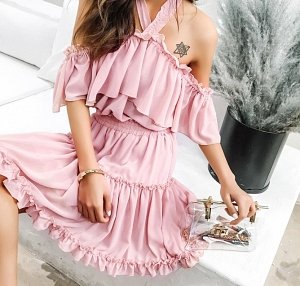 Seksowne letnie sukienki - trendy 2018Sukienki to ulubiona część garderoby większości kobiet. Dlaczego? Przede wszystkim wyglądamy w nich bardzo kobieco. Oprócz tego są niezwykle wygodne i zwiewne, dzięki czemu nie jest nam bardzo gorąco w czasie wysokich temperatur. To również bardzo prosty sposób na na prawdę piękną i szybką stylizację - wystarczy dobór odpowiednich dodatków, takich jak buty, torebka i biżuteria i jesteś gotowa do wyjścia. Wśród trendów na sukienki w tym sezonie zapanuje przede wszystkim zwiewność, lekkość i dziewczęcość. Będziemy wybierać modele nieco dłuższe, do połowy łydki lub w wersji maxi. Hitem lata są też różnego rodzaju printy, w szczególności w obrusową kratę. Będziemy odchodzić od minimalizmu, jednak również fanki tego stylu znajdą coś idealnego dla siebie, ponieważ w tym sezonie bardzo modne stają się również seksowne letnie sukienki inspirowane baletem. A więc delikatne odcienie bieli, w połączeniu z lekkim tiulem lub zwiewną spódnicą sprawią, że będziesz wyglądać nieziemsko.Jeśli podobnie jak my, uwielbiasz seksowne letnie sukienki, odwiedź nasz sklep internetowy. Z pewnością wybierzesz u nas coś odpowiedniego dla siebie.